12.01.24   группа 5ОПИ-21 «Технологии обогащения полезных ископаемых».             Преподаватель спец. дисциплин –Баева Т.Н.Тема: «Назначение и классификация флотационных реагентовРеагенты-собиратели. Анионные собиратели.Ксантогенаты и дитиофосфаты.».Литература:  1. Авдохин В.М. Основы обогащения полезных ископаемых.- М.: Издательство          Московского горного университета, 2006, с.417- Т.1  Обогатительные процессы. Стр.291-293.( http://www.geokniga.org/books/7794) .                        2. Шилаев В.П. Основы обогащения полезных ископаемых- М.:    Недра,1986..                      Прочитать текст и выполнить задание  Задание:           1. Выполнить конспект в тетради                     а) Назначение и классификация флотационных реагентов                       б) Классификация основных групп собирателей (Изобразить в виде схемы)в) Анионные собиратели сульфгидрильной группы (формула, назначение)   -  ксантогенаты ;    -дитиофосфаты                                            2. Написать название и указать группу. Показать структуру молекул собирателяC H3 OCSSK
C3 H7 OCSSNaC4 H9 OCSSKПример: Бутиловый ксантогенат калия- анионный сульфгидрильный собиратель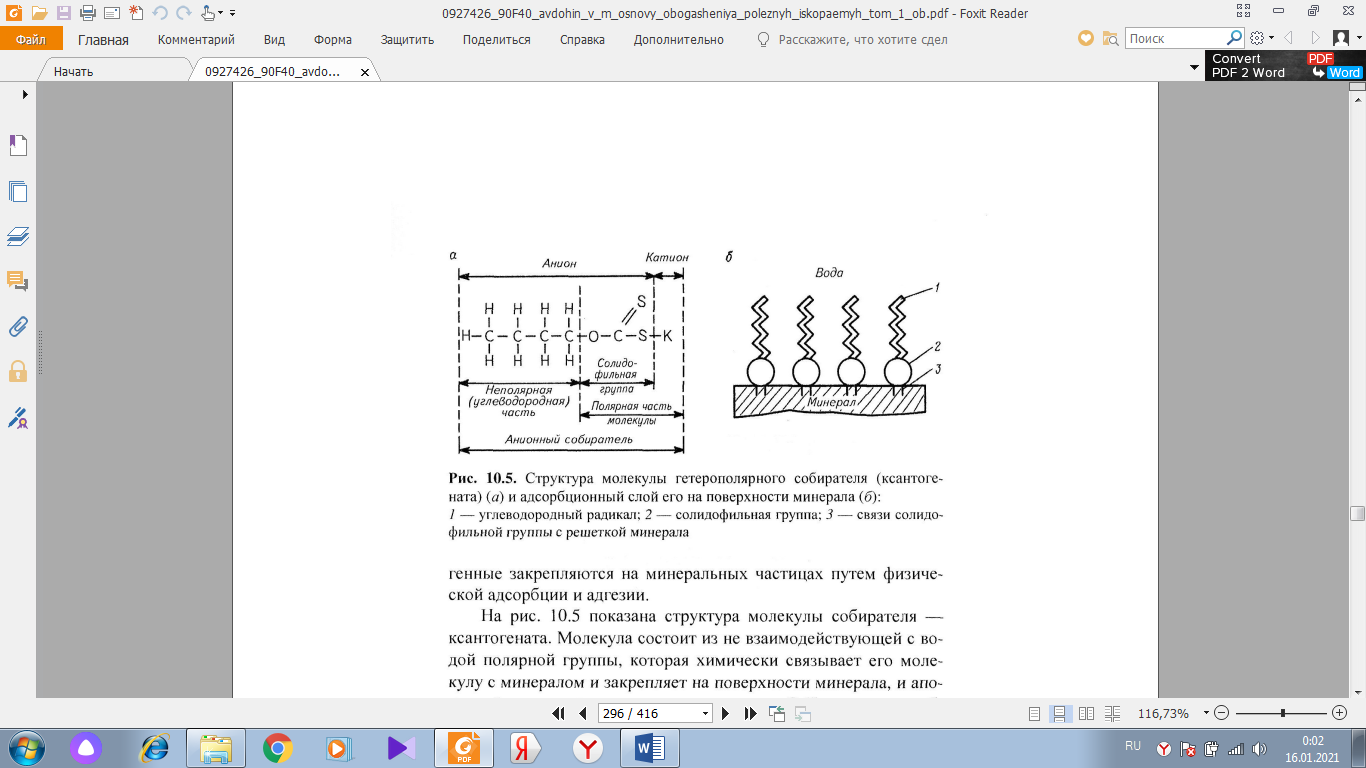 